     Obec Kunčice nad Labem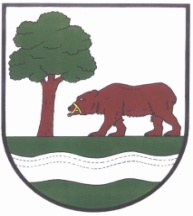 zveřejňujepodle § 39 odst. 1 zákona č. 128/2000 Sb., o obcích (obecní zřízení), v platném znění,záměrbezúplatného převodu (darování) následující nemovité věci:pozemek p. č. 306/29 (druh pozemku: ostatní plocha, způsob využití: silnice) o výměře 29 m2 v katastrálním území Kunčice nad Labem,a to Královéhradeckému kraji, se sídlem Pivovarské náměstí 1245, 500 03 Hradec Králové, IČO 70889546.Poučení:K tomuto záměru je možné se vyjádřit, popř. učinit nabídku ve lhůtě do 21.03.2022. Případné připomínky či nabídky je třeba učinit písemně, podáním zaslaným poštou na adresu Obecního úřadu v Kunčicích nad Labem, Kunčice nad Labem 121, 543 61 Kunčice nad Labem, nebo předloženým přímo na podatelně zdejšího obecního úřadu.Na bezúplatný převod (darování) nemovité věci není právní nárok, obec Kunčice nad Labem si vyhrazuje právo tento záměr změnit, popř. od něj zcela ustoupit.V Kunčicích nad Labem dne 03.03.2022																Obec Kunčice nad Labem																Miroslava Kracíková, starostkaVyvěšeno dne: 03.03.2022Sejmuto dne: 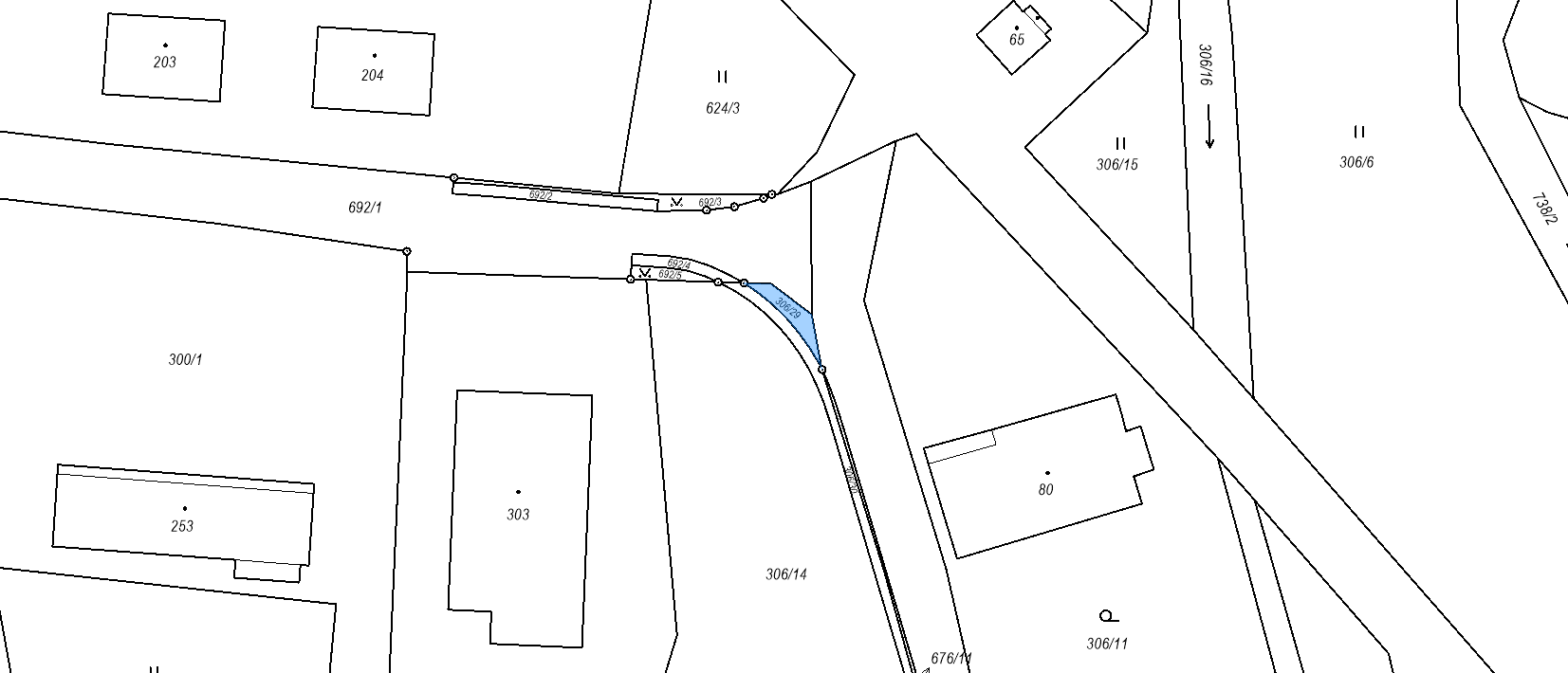 